Ansøgningsskema til SUELL Fonden                                                    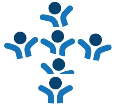 Ansøgning om økonomisk støtteAnsøgning om miniferie eller weekendophold i DyrekærhusetEn eventuel bevilling skal modtager selv oplyse til SKAT. Send venligst ansøgningsskemaet og senere kvittering for det anvendte beløb til: SUELL Fonden, Tremhøjvej 45, Tvingstrup, 8700 Horsens eller e-mail: info@suellfonden.dk (e-mail foretrækkes)Ansøgers navn (forælder) AdressePostnr. og byTelefonE-mailRådighedsbeløb - fonden støtter forsørgere på kontanthjælp, dagpenge, sygedagpenge, førtidspension eller en anden lav ydelse.Dit/jeres månedlige rådighedsbeløb (når faste udgifter er betalt): Barnets/børnenes alder ØnskeBegrundelse for ønskeBeløb – maks. kr. 500Tidspunkt - hvornår beløbet skal anvendesTidligere modtaget støtte fra SUELL Fonden Ja:              Årstal:Nej:             Antal voksne Antal børnØnskede datoer – maks. 3 overnatningerFra:Fra:Til: Ønskes forplejning - vi sender et ”menukort”, når ferien er bevilgetJa:Nej:Brug for støtte til transportJa:Nej:Beløb:Tidligere modtaget støtte fra SUELL Fonden til ferieJa:              Årstal:Ja:              Årstal:Nej:             Anbefalende organisations/kommunes navnAdressePostnr. og byTlf.E-mailNavnUnderskriftBeløbet overføres til:Beløbet overføres til:Beløbet overføres til:Ansøgers kontoReg.nr.:Konto nr.: Organisationens/kommunes kontoReg.nr.:Konto nr.: 